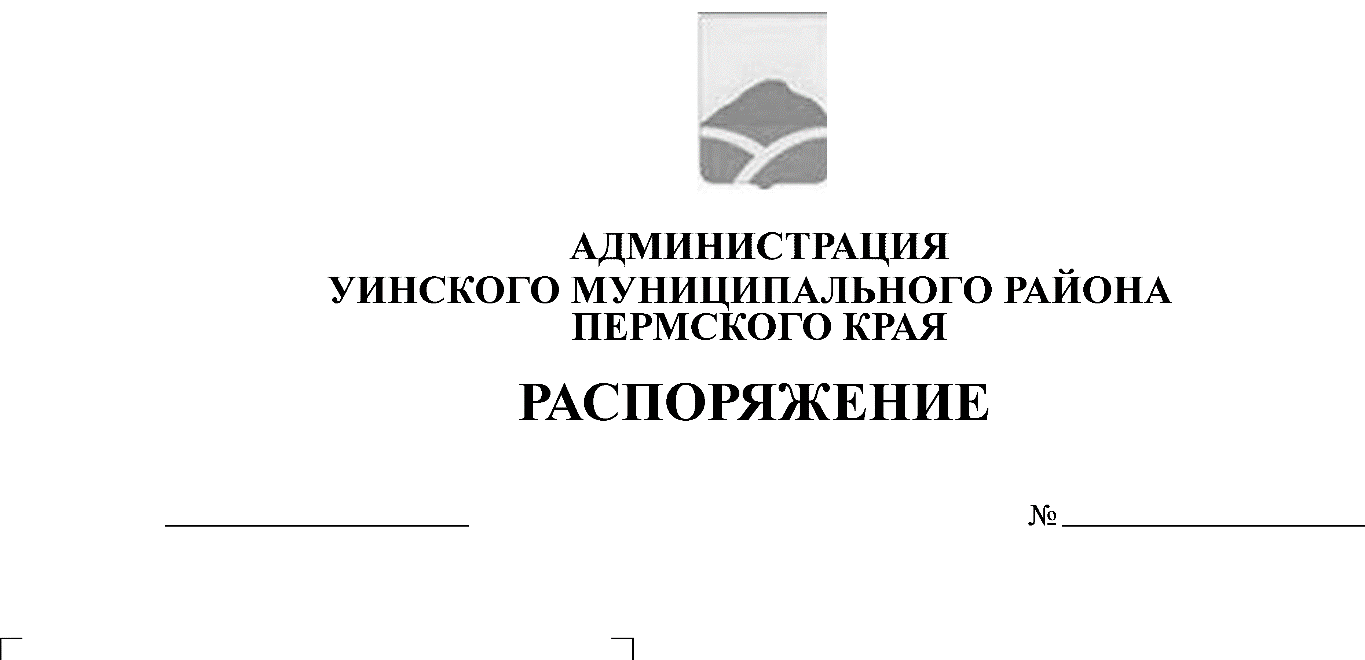 06.08.2019   164-259-01-04	Руководствуясь Федеральным законом от 06.10.2003 № 131-ФЗ «Об общих принципах организации местного самоуправления в Российской Федерации», Федеральным законом от 10.12.1995 № 196-ФЗ «О безопасности дорожного движения», Законом Пермского края от 20.06.2019 № 428-ПК «Об образовании нового муниципального образования Уинский муниципальный округ Пермского края», Постановлением Правительства Пермского края от 10.01.2012 № 9-п «Об утверждении Порядка осуществления временного ограничения или временного прекращения движения транспортных средств по автомобильным дорогам регионального и местного значения в Пермском крае»,  Уставом Уинского муниципального района и в  целях обеспечения проведения культурно-массового мероприятия фестиваля мёда «Медовый Спас», проводимого на территории Уинского муниципального округа Пермского краяПрекратить движение всех видов транспорта в соответствии с приложением «План перекрытия движения транспорта для обеспечения проведения культурно-массового мероприятия фестиваля мёда «Медовый Спас», проводимого на территории Уинского муниципального округа Пермского края к настоящему распоряжению.Настоящее распоряжение подлежит размещению в информационно-телекоммуникационной сети «Интернет» на официальном сайте Уинского муниципального округа.Контроль за исполнением данного распоряжения оставляю за собой.Глава муниципального района                                                            А.Н. Зелёнкин                            Приложение                                                                к распоряжению администрации                                                                   Уинского муниципального районаот 06.08.2019 № 164-259-01-04_ПЛАНперекрытия движения транспорта для обеспечения проведения культурно-массового мероприятия фестиваля мёда «Медовый Спас», проводимого на территории Уинского муниципального округа Пермского края№ п/пВремяпрекращениядвиженияНаименование улицыЦельпрекращения движения1.с 1000 часов 10 августа 2019 года до 0200 часов 11 августа 2019 годаул. Советская(от дома № 17 до площади)Проведение фестиваля мёда «Медовый Спас» 2.с 1000 часов 10 августа 2019 года до 0200 часов 11 августа 2019 годаул. Октябрьская(от дома № 3 до площади)Проведение Фестиваля мёда «Медовый Спас»3.с 1000 часов 10 августа 2019 года до 0200 часов 11 августа 2019 года ул. Ленина(от дома №8А до площади)Проведение Фестиваля мёда «Медовый Спас»4.с 1000 часов 10 августа 2019 года до 0200 часов 11 августа 2019 годаул. Коммунистическая(от ул. Пролетарская до площади)Проведение Фестиваля мёда «Медовый Спас»5.с 1000 часов 10 августа 2019 года до 1800 часов10 августа 2019 года ул. Свободы (от здания Сбербанка) до ул. ЛенинаПроведение Фестиваля мёда «Медовый Спас»6.с 1000 часов 10 августа 2019 годадо 1800 часов10 августа 2019 года ул. Свободы (от здания отделения МВД по Уинскому району) до ул. ЛенинаПроведение Фестиваля мёда «Медовый Спас»7.с 1130 часов 10 августа 2019 годадо 1230 часов 10 августа 2019 годаул. Кирова (от здания Сбербанка) до ул. ОктябрьскаяПроведение Фестиваля мёда «Медовый Спас»